ANUNTAvand in vedere prevederile art. IV, alin. (1) din Ordonanta de Urgenta a Guvernului Romaniei nr. 34/2023 privind unele masuri fiscal-bugetare, prorogarea unor termene, precum si pentru modificarea si completarea unor acte normative, ”IV (1) In anul 2023, incepand cu data intrarii in vigoare a prezentei ordonante de urgenta, se suspenda ocuparea prin concurs sau examen a posturilor vacante sau temporar vacante, cu exceptia posturilor unice ... ”, SPITALUL ORASENESC SEGARCEA, cu sediul in Segarcea, str. Unirii nr. 50, organizeaza concurs/examen in conformitate cu prevederile ORDINULUI MINISTERULUI SANATATII nr. 166 din 26 ianuarie 2023 pentru aprobarea metodologiilor privind organizarea și desfășurarea concursurilor de ocupare a posturilor vacante și temporar vacante de medic, medic stomatolog, farmacist, biolog, biochimist și chimist din unitățile sanitare publice sau din direcțiile de sănătate publică, precum și a funcțiilor de șef de secție, șef de laborator și șef de compartiment din unitățile sanitare fără paturi sau din direcțiile de sănătate publică, respectiv a funcției de farmacist-șef în unitățile sanitare publice cu paturi, pentru ocuparea urmatorului post contractual vacant, post unic: Denumirea postului: medic specialist confirmat in specialitatea Oftalmologie; Numarul posturilor: 1 (un) post vacant, post unic;Nivelul postului: functie de executie;Sectie/Compartiment: Cabinet Oftalmologie, Ambulatoriul de specialitate;Durata timpului de lucru: 7 ore/zi;Perioada: nedeterminata. Conditii generale de participareCandidatii trebuie sa indeplineasca urmatoarele conditii generale:are cetățenia română sau cetățenia unui alt stat membru al Uniunii Europene, a unui stat parte la Acordul privind Spațiul Economic European (SEE) sau cetățenia Confederației Elvețiene si domiciliul in Romania;cunoaște limba română, scris și vorbit;are capacitate de muncă în conformitate cu prevederile Legii nr. 53/2003 - Codul muncii, republicată, cu modificările și completările ulterioare;are o stare de sănătate corespunzătoare postului pentru care candidează, atestată pe baza adeverinței medicale eliberate de medicul de familie sau de unitățile sanitare abilitate;îndeplinește condițiile de studii, de vechime în specialitate și, după caz, alte condiții specifice potrivit cerințelor postului scos la concurs, inclusiv condițiile de exercitare a profesiei;nu a fost condamnată definitiv pentru săvârșirea unei infracțiuni contra securității naționale, contra autorității, contra umanității, infracțiuni de corupție sau de serviciu, infracțiuni de fals ori contra înfăptuirii justiției, infracțiuni săvârșite cu intenție care ar face o persoană candidată la post incompatibilă cu exercitarea funcției contractuale pentru care candidează, cu excepția situației în care a intervenit reabilitarea;nu execută o pedeapsă complementară prin care i-a fost interzisă exercitarea dreptului de a ocupa funcția, de a exercita profesia sau meseria ori de a desfășura activitatea de care s-a folosit pentru săvârșirea infracțiunii sau față de aceasta nu s-a luat măsura de siguranță a interzicerii ocupării unei funcții sau a exercitării unei profesii;nu a comis infracțiunile prevăzute la art. 1 alin. (2) din Legea nr. 118/2019 privind Registrul național automatizat cu privire la persoanele care au comis infracțiuni sexuale, de exploatare a unor persoane sau asupra minorilor, precum și pentru completarea Legii nr. 76/2008 privind organizarea și funcționarea Sistemului Național de Date Genetice Judiciare, cu modificările ulterioare, pentru domeniile prevăzute la art. 35 alin. (1) lit. h) din Hotărârea Guvernului nr. 1336/2022 pentru aprobarea Regulamentului-cadru privind organizarea și dezvoltarea carierei personalului contractual din sectorul bugetar plătit din fonduri publice.Conditii specifice de participare la concurs:Medic specialist confirmat in specialitatea Oftalmologie: diploma de licenta;certificatul de medic specialist in specialitatea Oftalmologie;certificatul de membru al Colegiului Medicilor din Romania, vizat la zi.În vederea participarii la concurs, candidatul va depune la Serviciul RUNOS un dosar care va contine următoarele documente:formularul de înscriere la concurs, conform modelului prevăzut în anexa nr. 2 la Hotărârea Guvernului nr. 1.336/2022 pentru aprobarea Regulamentului-cadru privind organizarea și dezvoltarea carierei personalului contractual din sectorul bugetar plătit din fonduri publice (HG nr. 1.336/2022);copia de pe diploma de licență și certificatul de specialist sau primar pentru medici, medici stomatologi, farmaciști și, respectiv, adeverință de confirmare în gradul profesional pentru biologi, biochimiști sau chimiști;copie a certificatului de membru al organizației profesionale cu viza pe anul în curs;dovada/înscrisul din care să rezulte că nu i-a fost aplicată una dintre sancțiunile prevăzute la art. 455 alin. (1) lit. e) sau f), la art. 541 alin. (1) lit. d) sau e), respectiv la art. 628 alin. (1) lit. d) sau e) din Legea nr. 95/2006 privind reforma în domeniul sănătății, republicată, cu modificările și completările ulterioare, ori cele de la art. 39 alin. (1) lit. c) sau d) din Legea nr. 460/2003 privind exercitarea profesiunilor de biochimist, biolog și chimist, înființarea, organizarea și funcționarea Ordinului Biochimiștilor, Biologilor și Chimiștilor în sistemul sanitar din România;acte doveditoare pentru calcularea punctajului prevăzut în anexa nr. 3 la ordin;certificat de cazier judiciar sau, după caz, extrasul de pe cazierul judiciar;certificatul de integritate comportamentală din care să reiasă că nu s-au comis infracțiuni prevăzute la art. 1 alin. (2) din Legea nr. 118/2019 privind Registrul național automatizat cu privire la persoanele care au comis infracțiuni sexuale, de exploatare a unor persoane sau asupra minorilor, precum și pentru completarea Legii nr. 76/2008 privind organizarea și funcționarea Sistemului Național de Date Genetice Judiciare, cu modificările ulterioare, pentru candidații înscriși pentru posturile din cadrul sistemului de învățământ, sănătate sau protecție socială, precum și orice entitate publică sau privată a cărei activitate presupune contactul direct cu copii, persoane în vârstă, persoane cu dizabilități sau alte categorii de persoane vulnerabile ori care presupune examinarea fizică sau evaluarea psihologică a unei persoane;adeverință medicală care să ateste starea de sănătate corespunzătoare, eliberată de către medicul de familie al candidatului sau de către unitățile sanitare abilitate cu cel mult 6 luni anterior derulării concursului;copia actului de identitate sau orice alt document care atestă identitatea, potrivit legii, aflate în termen de valabilitate;copia certificatului de căsătorie sau a altui document prin care s-a realizat schimbarea de nume, după caz;curriculum vitae, model comun european;chitanta de plata a taxei de concurs.Documentele prevăzute la lit. d) și f) sunt valabile 3 luni și se depun la dosar în termen de valabilitate.Adeverința care atestă starea de sănătate conține, în clar, numărul, data, numele emitentului și calitatea acestuia, în formatul standard stabilit prin ordin al ministrului sănătății. Pentru candidații cu dizabilități, în situația solicitării de adaptare rezonabilă, adeverința care atestă starea de sănătate trebuie însoțită de copia certificatului de încadrare într-un grad de handicap, emis în condițiile legii.Copiile de pe actele prevăzute la lit. b), c), i) și j), precum și copia certificatului de încadrare într-un grad de handicap se prezintă însoțite de documentele originale, care se certifică cu mențiunea „conform cu originalul“ de către secretarul comisiei de concurs.Documentul prevăzut la lit. f) poate fi înlocuit cu o declarație pe propria răspundere privind antecedentele penale. În acest caz, candidatul declarat admis la selecția dosarelor are obligația de a completa dosarul de concurs cu originalul documentului prevăzut la lit. f), anterior datei de susținere a probei scrise și/sau probei practice.Prin raportare la nevoile individuale, candidatul cu dizabilități poate înainta comisiei de concurs, în termen de 10 zile lucratoare de la data afisarii anuntului (cel tarziu pana in ultima zi de depunere a dosarelor de concurs), propunerea sa privind instrumentele necesare pentru asigurarea accesibilității probelor de concurs.Dosarele de concurs se depun la sediul spitalului, la serviciul RUNOS, in perioada 29.05.2023-14.06.2023, intre orele 08.30 – 14.00.  Nu se primesc dosare de inscriere dupa data si ora limita de inscriere (14.06.2023, ora 14.00).Relatii suplimentare se pot obtine la serviciul RUNOS, telefon 0251/210423.Taxa de concurs este de 150 de lei si se achita in numerar la casieria unitatii.Concursul pentru ocuparea unui post vacant constă în 3 probe succesive si anume:selecția dosarelor de înscriere și stabilirea punctajului rezultat din analiza și evaluarea activității profesionale și științifice pentru proba suplimentară de departajare (proba D), prevăzută în anexa nr. 3 la ordin;proba scrisă;proba clinică/practică.Probele se sustin in limba romana.Se pot prezenta la urmatoarea proba numai candidatii declarati admisi la etapa precedenta. Sunt declarați admiși candidații care au obținut minimum 50 de puncte la proba scrisă, respectiv 50 de puncte la proba clinică/practică, după caz.În urma susținerii tuturor probelor vor fi declarați admiși candidații care au realizat un punctaj minim de 50 de puncte, în urma calculării mediei aritmetice.Obținerea postului se face strict în ordinea descrescătoare a punctajului realizat.Concursul/examenul se va desfasura la Spitalul Clinic Judetean de Urgenta nr. 1 Craiova din str. Tabaci nr. 1, Clinica Oftalmologie, si va consta in urmatoarele etape:Selectia dosarelor de inscriere (proba A) si stabilirea punctajului rezultat din analiza si evaluarea activitatii profesionale si stiintifice pentru proba suplimentara de departajare (proba D), prevazuta in anexa nr. 3 la ordin, in data de 15.06.2023, ora 09.00;Proba scrisa (proba B) in data de 20.06.2023, ora 09.00;Proba clinica sau practica (proba C) in data de 23.06.2023, ora 09.00.CALENDARUL DE CONCURSMANAGERDr. OPRITOIU IOANA FELICIATEMATICASpecialitatea OFTALMOLOGIEI. Proba scrisaAnatomia si fiziologia analizatorului vizual, simtul cromatic-metode de examinare. (1, 2, 4)Refractia oculara si ametropiile. (1, 3, 4)Fiziopatologia vederii binoculare; strabismul concomitent si heteroforiile, paraliziile oculomotorii, nistagmusul. (1, 4, 5)Patologia pleoapelor si a conjunctivei. (1, 2, 5)Patologia aparatului lacrimal si a orbitei. (2, 4, 5)Patologia corneei si sclerei. (1, 2, 3)Patologia uveei. (1, 2, 3)Patologia cristalinului. (2, 3, 5)Boli vasculare ale polului posterior. (1, 2, 3) Decolarea retiniana. (1, 2, 5) Degenerescente corioretiniene si maculare. (1, 2, 3) Glaucomul. (1, 2, 5) Neurooftalmologia. (1, 2) Traumatologia globului ocular si anexelor oculare. (2, 4, 5) Neoformatiile globului ocular si anexelor oculare. (1, 2, 5) Manifestari oftalmologice in bolile generale. (1, 2)II. Proba practicaADeterminarea acuitatii vizuale si refractiei. Metode de corectie optica.Examenul campului vizual.Examenul biomicroscopic al polului anterior. Examenul tensiunii intraoculare (tipuri de examinare).Examenul vederii binoculare (determinarea unghiului kappa la sinoptofor; proba Worth). Examenul unei paralizii oculomotorii (proba cu sticla rosie).Examenul fundului de ochi (oftalmolscopie directa, indirecta, biomicroscopia fundului de ochi).Gonioscopia.Interpretarea imagistica pentru localizarea corpilor straini intraoculari.Interpretarea ERG, PEV.Interpretarea unei ecografii oculo-orbitare. Biometria. Principii de interpretare a unei angiofluorografii. Tomografia in coerenta optica.Autofluorescenta și angio- OCT in examinarea polului posterior.BCorectarea ectropionului.Corectarea entropionului.Chirurgia ptozei palpebrale.Chirurgia cailor lacrimale.Principii in chirurgia strabismului.Chirurgia formatiunilor conjunctivale. Chirurgia chalazionului.Sutura unei plagi sclero-corneene.Proceduri chirurgicale antiglaucomatoase.Extractia de corp strain intraocular. Chirurgia cristalinului. Aplicatii clinice ale laser YAG. Evisceratia globului ocular. Enucleatia globului ocular. Exenteratia orbitei. Chirurgia viciilor de refractie. Keratoplastia perforanta, lamelara si endoteliala. Principii de chirurgie vitreoretiniana. Fotocoagularea retiniana.BibliografieBasic and Clinical Science Course, American Academy of Ophtalmology, San Francisco 2019-2020;Kansky J.-Clinical Ophtalmology, Butterworth and co., London, 9 th, ed. 2019;Yanoff M., Duker J., Ophtalmology, Mosby, London, 5th ed. 2018;Dr. Marieta Dumitrache, Tratat de Oftalmologie, 2012;Tratat de chirurgie. Volumul IV Oftalmologie;  sub redacția Irinel Popoescu (editia a II-a), coordonatori Cristina Vladutiu, Dorin Chiselita, editura Academiei Romane, 2013.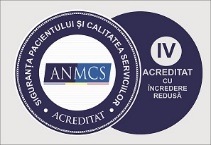 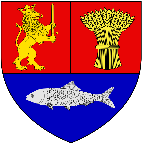 SPITALUL ORĂȘENESC SEGARCEA Adresa: Str. Unirii, nr.50, Segarcea, Dolj                    CUI: 4332231                                Telefon: 0251 / 210435                                       Fax: 0251 / 210900 sosegarcea@gmail.com                                 www.spitalsegarcea.ro    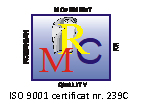 Perioada, intervalul orar si data limita de depunere a dosarelor de inscriere la concurs29.05.2023-14.06.2023 ora 14.00Selectia dosarelor de inscriere (proba A) si stabilirea punctajului rezultat din analiza si evaluarea activitatii profesionale si stiintifice pentru proba suplimentara de departajare (proba D), prevazuta in anexa nr. 3 la ordin15.06.2023 ora 09.00Afisarea rezultatelor selectiei dosarelor si stabilirea punctajului rezultat din analiza si evaluarea activitatii profesionale si stiintifice pentru proba suplimentara de departajare15.06.2023 ora 15.00Data depunere a contestatiilor privind selectia dosarelor de inscriere si stabilirea punctajului rezultat din analiza si evaluarea activitatii profesionale si stiintifice pentru proba suplimentara de departajare (proba D), prevazuta in anexa nr. 3 la ordin15.06.2023 ora 15.00 – 16.06.2023 ora 15.00Data afisarii rezultatului contestatiilor privind selectia dosarelor de inscriere si stabilirea punctajului rezultat din analiza si evaluarea activitatii profesionale si stiintifice pentru proba suplimentara de departajare (proba D), prevazuta in anexa nr. 3 la ordin19.06.2023 ora 15.00Locul, data si ora desfasurarii probei scrisa (proba B)Clinica Oftalmologie – Sp. Nr. 120.06.2023 ora 09.00Data afisarii rezultatului probei scrise20.06.2023 ora 15.00Data de depunere a contestatiilor privind rezultatul probei scrise20.06.2023 ora 15.00 – 21.06.2023 ora 15.00Data afisarii rezultatului contestatiilor privind proba scrisa22.06.2023 ora 15.00Locul, data si ora sustinerii probei clinice sau practice (proba C)Clinica Oftalmologie – Sp. Nr. 123.06.2023 ora 09.00Data afisarii rezultatului la proba clinica/practica23.06.2023 ora 15.00Data de depunere a contestatiilor privind proba clinica/practica 23.06.2023 ora 15.00 – 26.06.2023 ora 15.00Data afisarii rezultatului contestatiilor privind proba clinica/practica27.06.2023 ora 14.00Afisarea rezultatelor finale27.06.2023 ora 15.00